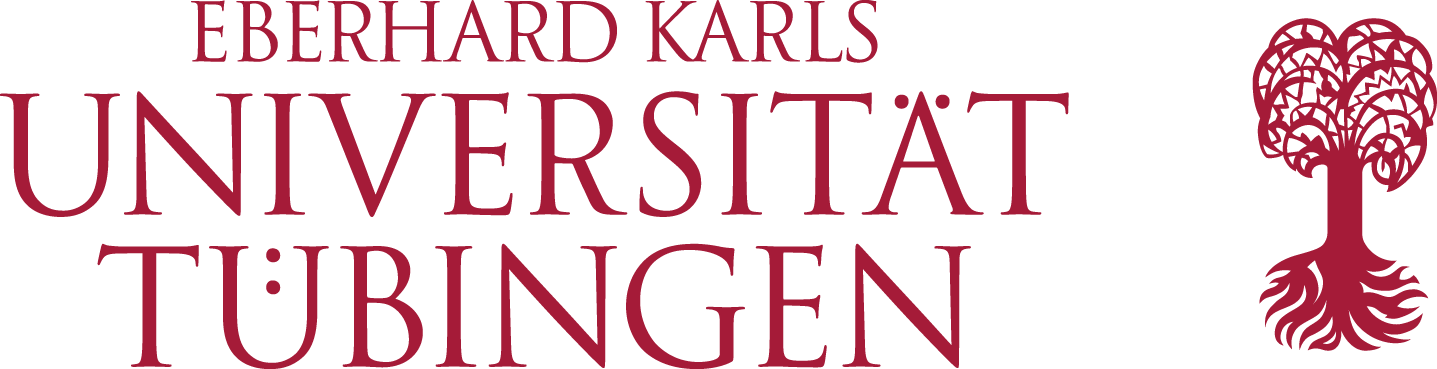 Liebe Teilnehmende der Spring School „Qualitativ Forschen“ am 11. und 12. April 2019,um die Workshop-Organisation zu vereinfachen, bitten wir Sie zur Bewerbung/Anmeldung dieses Formular vollständig auszufüllen und als attachment per E-Mail an uns (qualitative-forschung@ifsoz.uni-tuebingen.de) zurückzusenden.NameVornameAngestrebter AbschlussFachUniversität/InstitutionAn welcher AG wollen Sie teilnehmen?Aktive oder passive Teilnahme?Anschrift(privat)Geburts-datumtt.mm.jjE-Mail AdresseCatering: Vegetarisch / Vegan / UnverträglichkeitenRestaurantbesuch(11.04.2019)Ja / Nein